Żołędowo 19.03.2020 r.	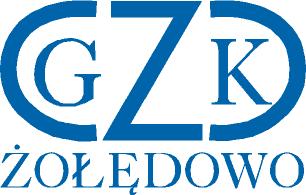 GZK.271.1.2020ZAWIADOMIENIE O WYBORZE NAJKORZYSTNIEJSZEJ OFERTYPostępowanie o udzielenie zamówienia: Budowa sieci wodociągowej i kanalizacji sanitarnej  w miejscowości Osielsko, Niemcz gm. OsielskoDziałając na podstawie art. 92 ust. 1 pkt. 1 Prawa zamówień publicznych Zamawiający informuje, że Komisja po zatwierdzeniu decyzji przez kierownika Zamawiającego dokonała wyboru ofert złożonych przez Wykonawcę:dla części A, B, D: Przedsiębiorstwo Robót Inżynieryjno-Sanitarnych INŻBUDAndrzej i Robert Kortas Sp. J. ul. Sz. Kotomierska 17, 86-010 KoronowoUzasadnienie wyboru:Oferta jest zgodna z ustawą Prawo zamówień publicznych, jej treść odpowiada treści specyfikacji istotnych warunków zamówienia. Oferta nie podlega odrzuceniu. Oferta uzyskała najwyższą liczbę – 100  punktów dla części A, B, D,  obliczonych w oparciu o ustalone kryteria. Podstawą prawną dokonanego wyboru jest art. 91 ust. 1 PZP oraz Kodeks Cywilnydla części C: WIMAR Sp. z o. o. ul. Nadrzeczna 24,86-010 KoronowoUzasadnienie wyboru:Oferta jest zgodna z ustawą Prawo zamówień publicznych, jej treść odpowiada treści specyfikacji istotnych warunków zamówienia. Oferta nie podlega odrzuceniu. Oferta uzyskała najwyższą liczbę – 100  punktów dla części C,  obliczonych w oparciu o ustalone kryteria. Podstawą prawną dokonanego wyboru jest art. 91 ust. 1 PZP oraz Kodeks CywilnyW prowadzonym postępowaniu złożono następujące oferty oraz dokonano oceny                                  i porównania złożonych ofert:Część A: Budowa sieci wodociągowej w ul. Koperkowej, Rumiankowa w miejscowości Osielsko gm. OsielskoCzęść B: Budowa sieci wodociągowej i kanalizacji sanitarnej grawitacyjnej wraz z odgałęzieniami do granicy działek w ul. Sokolej, Fregaty w miejscowości Osielsko gm. OsielskoCzęść C: Budowa sieci wodociągowej i kanalizacji sanitarnej grawitacyjnej wraz z odgałęzieniami do granicy działek w rejonie ul. Tymiankowej w miejscowości Osielsko gm. OsielskoCzęść D: Budowa sieci wodociągowej oraz kanalizacji sanitarnej wraz z odgałęzieniami do granicy działek 
w ul. Wojskiego  miejscowości Niemcz gm. Osielsko:Działając na podstawie art. 92 ust. 1 pkt. 2 i 3 Prawa zamówień publicznych Zamawiający informuje, że w prowadzonym postępowaniu nie zostali wykluczeni żadni wykonawcy oraz nie odrzucono żadnej oferty. Od rozstrzygnięcia przysługują środki ochrony prawnej zdefiniowane w ustawie Prawo Zamówień Publicznych dział VI.Lp.WykonawcaCenaGwarancja (miesięcy)ReferencjeRazem punktów1.PW HIRSCH-TECH Michał Hirsch ul. Dębowa 6, 86-031 Osielsko190.527,00= 46,20 pkt.60= 30 pkt.12= 7pkt.83,20 2.Zakład Robót Instalacyjno – Inżynieryjnych Hydropex spółka z ograniczona odpowiedzialnością sp.k. ul. Sosnowa 6, 77-400 ZŁOTÓW175.447,20= 49,80 pkt.60= 30 pkt.   10= 10 pkt.89,80 3.Przedsiębiorstwo Usługowo-Produkcyjne Forkan Krzysztof Palińskiul. Fordońska 404, 85-792 Bydgoszcz232.101,00= 37,80 pkt.60= 30 pkt. 6= 6 pkt.73,804.ROLLSTICK Toruń Instalacje sanitarneul. Wschodnia 34, 87-100 Toruń 220.170,00= 39,60 pkt.60= 30 pkt.13= 10 pkt.79,605.WIMAR Sp. z o. o. ul. Nadrzeczna 24,86-010 Koronowo146.875,97= 59,80 pkt.60= 30 pkt.10= 10 pkt.99,806.Przedsiębiorstwo Odwodnienia Sp. Jawna Marek Szczygieł, Arkadiusz Walkiewicz ul. Szubińska 101 J, 86-005 Białe Błota237.390,00= 37,20 pkt.60= 30 pkt.11= 10 pkt.77,207.Zakład Instalacyjny Wod-Kan-CO Jacek Glamowski, Błędzim 47, 86141 Lniano280.481,21= 31,20 pkt.60= 30 pkt.9= 7 pkt.68,208.HYDROTECHNIKA Krzysztof Pyszka Święta 139, 77-400 Złotów155.876,26= 56,40 pkt.60= 30 pkt.11= 6 pkt.92,409.Przedsiębiorstwo Robót Inżynieryjno-Sanitarnych INŻBUD Andrzej i Robert Kortas Sp. J. ul. Sz. Kotomierska 17, 86-010 Koronowo146.310,55= 60 pkt.60= 30 pkt.11= 10 pkt.100Lp.WykonawcaCenaGwarancja (miesięcy)Referencje1.PW HIRSCH-TECH Michał Hirsch ul. Dębowa 6, 86-031 Osielsko----------------------------------------------------------……………….2.Zakład Robót Instalacyjno – Inżynieryjnych Hydropex spółka z ograniczona odpowiedzialnością sp.k. ul. Sosnowa 6, 77-400 ZŁOTÓW210.022,50              = 49,20 pkt.60= 30 pkt.2= 10 pkt.89,203.Przedsiębiorstwo Usługowo-Produkcyjne Forkan Krzysztof Palińskiul. Fordońska 404, 85-792 Bydgoszcz----------------------------------------------------------……………….4.ROLLSTICK Toruń Instalacje sanitarneul. Wschodnia 34, 87-100 Toruń274.290,00= 37,80 pkt6030 pkt.13= 10 pkt.77,805.WIMAR Sp. z o. o. ul. Nadrzeczna 24,86-010 Koronowo219.768,74= 46,80 pkt.60= 30 pkt.10= 10 pkt.86,806.Przedsiębiorstwo Odwodnienia Sp. Jawna Marek Szczygieł, Arkadiusz Walkiewicz ul. Szubińska 101 J, 86-005 Białe Błota210.330,00= 49,20 pkt.60= 30 pkt.1110 pkt.89,207.Zakład Instalacyjny Wod-Kan-CO Jacek Glamowski, Błędzim 47, 86141 Lniano----------------------------------------------------------……………….8.HYDROTECHNIKA Krzysztof Pyszka Święta 139, 77-400 Złotów178.857,40= 57,60 pkt.60= 30 pkt.11= 6 pkt.93,60 9.Przedsiębiorstwo Robót Inżynieryjno-Sanitarnych INŻBUD Andrzej i Robert Kortas Sp. J. ul. Sz. Kotomierska 17, 86-010 Koronowo171.527,02= 60 pkt.60= 30 pkt.11= 10 pkt.100Lp.WykonawcaCenaGwarancja (miesięcy)Referencje1.PW HIRSCH-TECH Michał Hirsch ul. Dębowa 6, 86-031 Osielsko----------------------------------------------------------………………2.Zakład Robót Instalacyjno – Inżynieryjnych Hydropex spółka z ograniczona odpowiedzialnością sp.k. ul. Sosnowa 6, 77-400 ZŁOTÓW----------------------------------------------------------………………3.Przedsiębiorstwo Usługowo-Produkcyjne Forkan Krzysztof Palińskiul. Fordońska 404, 85-792 Bydgoszcz----------------------------------------------------------……………..4.ROLLSTICK Toruń Instalacje sanitarneul. Wschodnia 34, 87-100 Toruń139.605,00= 42,60 pkt.60= 30 pkt.13= 10 pkt.82,605.WIMAR Sp. z o. o. ul. Nadrzeczna 24,86-010 Koronowo98.859,37= 60 pkt.60= 30 pkt.10= 10 pkt.1006.Przedsiębiorstwo Odwodnienia Sp. Jawna Marek Szczygieł, Arkadiusz Walkiewicz ul. Szubińska 101 J, 86-005 Białe Błota151.973,33= 39 pkt.60= 30 pkt.11= 10 pkt.797.Zakład Instalacyjny Wod-Kan-CO Jacek Glamowski, Błędzim 47, 86141 Lniano----------------------------------------------------------……………….8.HYDROTECHNIKA Krzysztof Pyszka Święta 139, 77-400 Złotów153.866,97= 38,40 pkt.60= 30 pkt. 11= 6 pkt.74,409.Przedsiębiorstwo Robót Inżynieryjno-Sanitarnych INŻBUD Andrzej i Robert Kortas Sp. J. ul. Sz. Kotomierska 17, 86-010 Koronowo116.449,60= 51 pkt.60= 30 pkt.11= 10 pkt.91Lp.WykonawcaCenaGwarancja  (miesięcy)Referencje1.PW HIRSCH-TECH Michał Hirsch ul. Dębowa 6, 86-031 Osielsko----------------------------------------------------------……………….2.Zakład Robót Instalacyjno – Inżynieryjnych Hydropex spółka z ograniczona odpowiedzialnością sp.k. ul. Sosnowa 6, 77-400 ZŁOTÓW270.969,00= 36,6060= 30 pkt.10= 10 pkt.76,603.Przedsiębiorstwo Usługowo-Produkcyjne Forkan Krzysztof Palińskiul. Fordońska 404, 85-792 Bydgoszcz308.631,60= 32,4060= 30 pkt.6= 6 pkt.68,404.ROLLSTICK Toruń Instalacje sanitarneul. Wschodnia 34, 87-100 Toruń249.075,00= 40,20 pkt.60= 30 pkt.13= 10 pkt.80,205.WIMAR Sp. z o. o. ul. Nadrzeczna 24,86-010 Koronowo228.435,43= 43,80 pkt.60= 30 pkt.10= 10 pkt.83,806.Przedsiębiorstwo Odwodnienia Sp. Jawna Marek Szczygieł, Arkadiusz Walkiewicz ul. Szubińska 101 J, 86-005 Białe Błota282.900,00= 35,40 pkt.60= 30 pkt.11= 10 pkt.75,407.Zakład Instalacyjny Wod-Kan-CO Jacek Glamowski, Błędzim 47, 86141 Lniano310.265,04= 31,80 pkt.60= 30 pkt.9= 7 pkt.68,808.HYDROTECHNIKA Krzysztof Pyszka Święta 139, 77-400 Złotów230.184,50= 43,2060= 30 pkt.11= 6 pkt.79,209.Przedsiębiorstwo Robót Inżynieryjno-Sanitarnych INŻBUD Andrzej i Robert Kortas Sp. J. ul. Sz. Kotomierska 17, 86-010 Koronowo165.870,08= 60 pkt.60= 30 pkt.11= 10 pkt.100